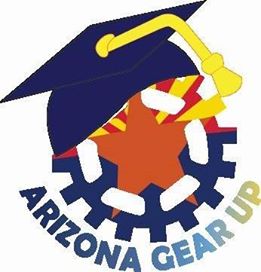 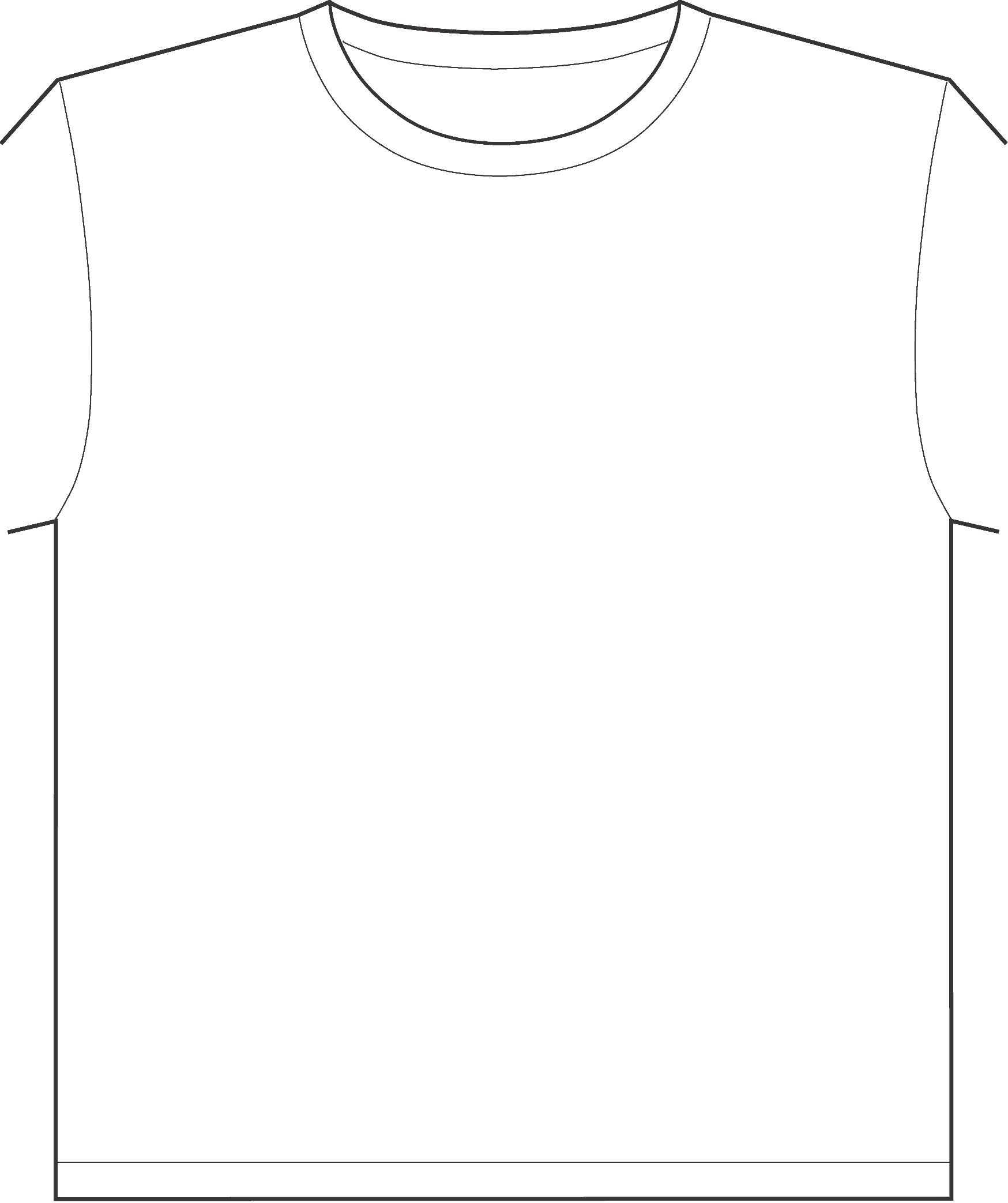 GUSLA 2017 
T-SHIRT DESIGN CHALLENGEDEADLINE TO ENTER
APRIL [insert date], 2017